Graduate program/plan change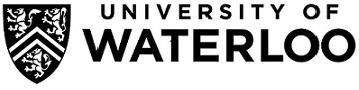 Use this form to:Request a change of program or planBe considered for advanced standing, including transfer credit for some or all courses taken, and milestones or research completion in your current University of Waterloo program.Instructions:Complete sections 1-3 and obtain signatures from your current supervisor and new supervisor (if applicable).Submit the completed form to the academic department you are transferring to.The academic department will approve details concerning course transfer, funding, etc., and will send it to the Associate Dean’s office for approval. Once approved it will be sent to the Graduate Studies and Postdoctoral Affairs (GSPA) for final review and processing.Once your change is processed, your term fees may be updated. If you have opted out of any incidental fees for the term, you may need to do so again. You will not be able to opt out of any new fees charged as a result of an enrolment status change processed after the opt-out deadline.For more information about this form and program/plan changes, please review the program changes webpage.Section 1: Student informationUniversity of Waterloo student identification number  	Last name(s) 	First name(s)  	Section 2: Current program/plan detailsFaculty (e.g. Arts) Arts		Department or School (e.g. History)  Psychology	 Program level  master’s  doctoral    graduate diploma  Study option:  thesis   master’s research paper   coursework Number of terms enrolled   	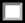 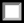 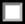 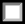 Section 3: New program/plan detailsFaculty (e.g. Arts) Arts	Department or School (e.g. History)  Psychology		 Program level  master’s doctoral    graduate diploma Study option: thesis  master’s research paper   coursework Field/Specialization  		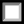 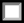 Effective   fall, year  	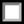  winter, year  	 spring, year  	Reason for requested change  		  Student signature print name and sign 	Date (mm/dd/yy) 	Section 4: Program/plan approvals and signaturesCurrent Supervisor(s) print name and sign 	Date (mm/dd/yy)  	 Current Graduate Officer 	Date (mm/dd/yy)  	 Current Associate Dean, Faculty 	Date (mm/dd/yy)  	 New Supervisor(s) print name and sign 	Date (mm/dd/yy)  	 New Graduate Officer 	Date (mm/dd/yy)  	 New Associate Dean, Faculty 	Date (mm/dd/yy)  	Section 5: Department details transferList courses for transfer (if any)  		 List additional degree requirements  	 List funding details  		July 2019 – Graduate Studies and Postdoctoral Affairs	1 of 1